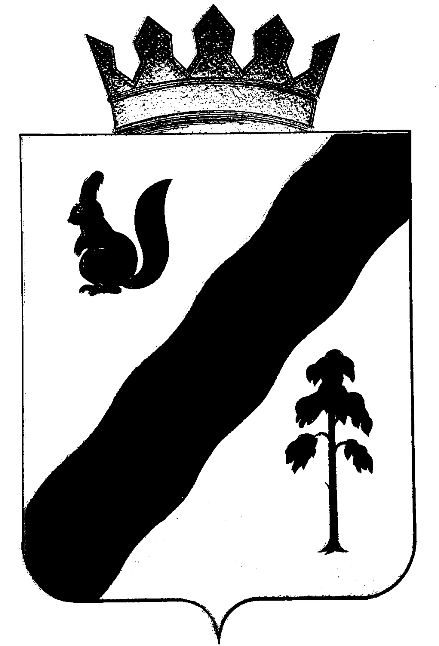 ПОСТАНОВЛЕНИЕАДМИНИСТРАЦИИ ГАЙНСКОГО МУНИЦИПАЛЬНОГО  ОКРУГАПЕРМСКОГО КРАЯ  16.12.2020                                                                                         № 1228  О внесении изменений в постановление Гайнского муниципального округа от   25.03.2020 №48 «О создании антинаркотическойкомиссии Гайнского муниципального округа» В связи с кадровыми изменениями, администрация Гайнского муниципального  округа  ПОСТАНОВЛЯЕТ:1.Внести в постановление  Гайнского муниципального  округа  от 25.03.2020  № 48 « О создании антинаркотической комиссии Гайнского муниципального округа», следующие изменения:1.Исключить позицию:«Кондратюк Татьяна Леонидовна – и.о.заместителя главы Гайнского муниципального округа  по социальной и внутренней политике – начальник управления образования, заместитель председателя антинаркотической комиссии Гайнского муниципального округа».2. Настоящее Постановление вступает в силу с момента подписания и подлежит размещению на официальном сайте Гайнского муниципального округа.И.о.главы муниципального  округа – главы  администрацииГайнского муниципального округа                                              В.А.Закиров  